2 Corinthians 4:16-18How Do You Define Faith?Paul writes: Therefore, we do not lose heart. Though outwardly we are wasting away, yet inwardly we are being renewed day by day. For our light and momentary troubles are achieving for us an eternal glory that far outweighs them all. So, we fix our eyes not on what is seen, but on what is unseen, since what is seen is temporary, but what is unseen is eternal.Every Day with GodKids will have their faith tested soon. They just know there is a Santa and they will soon see plenty of them. What if they never see a Santa? Would they still believe? Probably not. It is difficult being a Christian. We cannot see our Santa (i.e. Jesus), but we can feel him inside of us. For Christians our faith is tested every day. How so?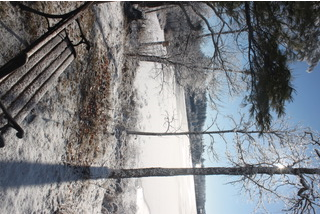 We are asked to believe in something we cannot see. But we know Jesus is here. He is in our body. He is our everlasting friend. We believe this because Jesus makes us feel better; Jesus gives us hope; Jesus answers our prayers. We believe in something we cannot see. Our reward will be eternal life. How do you define faith? The word “Jesus” says it all. Prayer: Thank you Jesus for giving me faith.